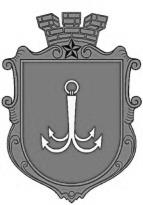                           ОДЕСЬКА МІСЬКА РАДА                                      ПОСТІЙНА КОМІСІЯЗ ПИТАНЬ ЖИТЛОВО – КОМУНАЛЬНОГО ГОСПОДАРСТВА ________________№_________________на №______________від______________ПРОТОКОЛзасідання постійної комісії11 травня 2023 року, 11:00Кінозал (вул. Косовська 2-Д)ПРИСУТНІ:Голова комісії – Олександр ІваницькийСекретар комісії – Олексій Асауленко Члени комісії: Олександр Авдєєв, Олександр Шеремет.Мостовських Наталія – директор Департаменту міського господарства Одеської міської ради.Прокопець Олександр – директор КП електричних мереж зовнішнього освітлення «Одесміськсвітло»Плешко Олег – в. о. директора КП «Одеське електротехнічне експлуатаційно-монтажне підприємство»Позднякова Ганна – директорка КП «Теплопостачання міста Одеси»Барбул Олександр – директор КП «Сервісний центр» Раскидний Віталій – директор КП «Міськзелентрест» Тодійчук Вадим – директор КП «Міські дороги»Ткач Володимир – в.о. директора КП «Одескомунтранс» Наливанна Тетяна – в. о. директора КП «Агентство програм розвитку Одеси»Мандрус Інеса – директорка КП «Одесміськелектротранс». ПОРЯДОК ДЕННИЙ1.	Звіт Департаменту міського господарства Одеської міської ради та комунальних підприємств департаменту за 2022 рік.1.	СЛУХАЛИ: Наталію Мостовських яка представила звіт про діяльність Департаменту міського господарства Одеської міської ради за                      2022 рік та надала звіт про виконання міських цільових програм у 2022 році,                          а саме: -	Міської цільової програми енергоефективності в м. Одесі                                             на 2022 – 2026 роки, затвердженої рішенням Одеської міської ради від 09 лютого 2022 року № 866-VIІI;-	Міської цільової програми благоустрою м. Одеси                                                       на 2022 – 2026 роки, затвердженої рішенням Одеської міської ради від 08 грудня 2021 року № 805-VIII»;-	Міської цільової програми розвитку житлового господарства м. Одеси на 2022 – 2026 роки, затвердженої рішенням Одеської міської ради від 08 грудня 2021 року № 804-VІІІ»;-	Міської цільової програми розвитку електротранспорту в м. Одесі на 2022 – 2026 роки, затвердженої рішенням Одеської міської ради від 09 лютого 2022 року № 864-VIII».Додатково доповідачка представила інформацію щодо виконання комунальними підприємствами «Одесміськсвітло», «Одеське електротехнічне експлуатаційно-монтажне підприємство», «Сервісний центр», «Міськзелентрест», «Міські дороги», «Агентство програм розвитку Одеси»,                КП «ЖКС» зазначених Міських цільових програм у 2022 році.СЛУХИЛИ: Ганну Позднякову яка представила звіт про діяльність Комунального підприємства «Теплопостачання міста Одеси» за 2022 рік.СЛУХАЛИ: Інесу Мандрус яка представила звіт про діяльність Комунального підприємства «Одесміськелектротранс» за 2022 рік.ВИСТУПИЛИ: Асауленко Олексій, Іваницький Олександр, Авдєєв Олександр, Шеремет Олександр.ВИСНОВКИ ТА РЕКОМЕНДАЦІЇ КОМІСІЇ:1.	Прийняти до відома представлені звіти.2.	Доручити Департаменту міського господарства Одеської міської ради в строк до 01 червня 2023 року надати на адресу постійної комісії інформацію:-	про кількість житлових будинків в місті Одесі та компанії, у яких вони на обслуговувані;-	про фінансово-господарську діяльність КП «ЖКС» за три останні роки;-	про суму заборгованості перед КП «ЖКС» за надані послуги строком більше трьох років.-	про технічний стан системи стічних вод в центральній частині міста.3.	Комунальному підприємству «Теплопостачання міста Одеси» у майбутньому представляти звіт про діяльність за період від початку до закінчення опалювального сезону.РЕЗУЛЬТАТ ГОЛОСУВАННЯ:«за» - 4; «проти» - 0; «утримались» - 0; «не голосували» - 0«відсутні» - 2 (Віктор Наумчак, Олександр Едельман)Рішення прийнятоГолова комісії						Олександр ІВАНИЦЬКИЙ Секретар комісії  						Олексій АСАУЛЕНКОпл. Думська, 1, м. Одеса, 65026, Україна